ПРЕСС-РЕЛИЗк XVI чемпионату мира по борьбе на поясах среди мужчин и женщинС 26 по 27 октября в г.Казани на площадке Дворца единоборств «Ак Барс» пройдет XVI чемпионата мира по борьбе на поясах среди мужчин и женщин не моложе 18 лет в вольном и классическом стиле.На сегодняшний день участие в престижном турнире подтвердили более 180 спортсменов из порядка 40 стран: Азербайджана, Абхазии, Белоруссии, Болгарии, Греции, Казахстана, Кыргызстана, Латвии, Молдовы, Таджикистана, Туркменистана, Узбекистана, Украины, Эстонии, России, Румынии и других.Честь Республики Татарстан в составе сборной России будут защищать 16 борцов, которые заняли 1 и 2 места на чемпионате страны: Ильнар Закиров, Ислам Фаляхов, Ренас Калимуллин, Эльдар Хамитов, Тимур Латипов, Габдыжалил Сулейманов, Фархат Файзуллин, Регина Салихова, Алексей Абрамов, Эмиль Зиганшин, Ленар Садиков, Ранис Гилязетдинов, Динар Каримуллин, Ильнар Галимов, Регина Нурутдинова и Екатерина Бусова.Ожидается, что в церемонии открытия чемпионата мира примут участие президент Международной Федерации борьбы на поясах Рафик Валиев, президент Всероссийской Федерации борьбы на поясах Рушан Рамазанов и другие почетные гости. Входя для все зрителей – свободный.Контактные данные для уточнения интересующей информации – Федерация борьбы на поясах Республики Татарстан; тел.: (843) 261-93-22, www.fbnp-rt.ru Расписание26 октября9:00-12:00 – Предварительные встречи (вольный стиль) во всех весовых категориях;14:00-15:00 – Церемония торжественного открытия чемпионата;15:00-17:00 – Полуфинальные, финальные встречи (вольный стиль);18:00-19:00 – Награждение победителей и призеров (вольный стиль).27 октября9:00-12:00 – Предварительные встречи (классический стиль) во всех весовых категориях;13:00-15:00 – Полуфинальные, финальные встречи (классический стиль);15:30-17:30 – Награждение победителей и призеров (классический стиль).МИНИСТЕРСТВО СПОРТА РЕСПУБЛИКИ ТАТАРСТАНМИНИСТЕРСТВО СПОРТА РЕСПУБЛИКИ ТАТАРСТАН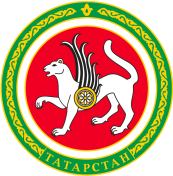 ТАТАРСТАН РЕСПУБЛИКАСЫ СПОРТ МИНИСТРЛЫГЫТАТАРСТАН РЕСПУБЛИКАСЫ СПОРТ МИНИСТРЛЫГЫул.Петербургская, д.12, г.Казань, 420107ул.Петербургская, д.12, г.Казань, 420107Петербургская урамы, 12 нче йорт, Казан шәһәре, 420107Петербургская урамы, 12 нче йорт, Казан шәһәре, 420107Тел.: (843) 222-81-01, факс: (843) 222-81-79. E-mail: mdmst@tatar.ru, http://minsport.tatarstan.ruТел.: (843) 222-81-01, факс: (843) 222-81-79. E-mail: mdmst@tatar.ru, http://minsport.tatarstan.ruТел.: (843) 222-81-01, факс: (843) 222-81-79. E-mail: mdmst@tatar.ru, http://minsport.tatarstan.ruТел.: (843) 222-81-01, факс: (843) 222-81-79. E-mail: mdmst@tatar.ru, http://minsport.tatarstan.ruТел.: (843) 222-81-01, факс: (843) 222-81-79. E-mail: mdmst@tatar.ru, http://minsport.tatarstan.ruТел.: (843) 222-81-01, факс: (843) 222-81-79. E-mail: mdmst@tatar.ru, http://minsport.tatarstan.ru